Programos „Darni mokykla“ dalyvio paraiškaParaiška siunčiama elektroniniu paštu adresu migle.c@lvjc.lt  iki 2015 m. lapkričio 27 d.Programos iniciatoriai:                                                                                              Programos partneriai 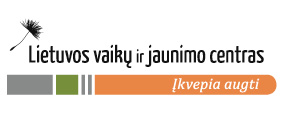 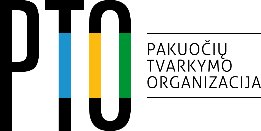 Iniciatyvą palaiko: 			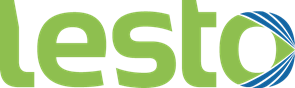 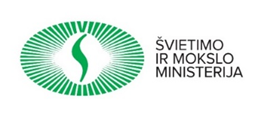 Informacija apie instituciją Informacija apie instituciją Informacija apie instituciją Informacija apie instituciją Ugdymo įstaigos pavadinimasUgdymo įstaigos pristatymas (iki 10 sak.) TinklalapisUgdymo įstaigos vadovasUgdymo įstaigos vadovasUgdymo įstaigos vadovasUgdymo įstaigos vadovasVardas, pavardėEl. paštasTelefono Nr.Už ugdymo įstaigos dalyvavimą programoje atsakingas asmuoUž ugdymo įstaigos dalyvavimą programoje atsakingas asmuoUž ugdymo įstaigos dalyvavimą programoje atsakingas asmuoUž ugdymo įstaigos dalyvavimą programoje atsakingas asmuoVardas, pavardėPareigosEl. paštasTelefono Nr.Adresas